Heene Church of England (Aided) Primary School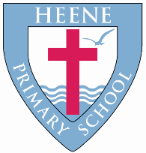 ‘Learning together, loving others, guided by God’Heene Curriculum Summer 2022Year GroupKey TextsREScienceHistoryGeographyComputingArtDTPERSHEMusicFrenchEYFSOur Wonderful World- The Tiny Seed- The Bee and Me- Greta and the Giants- Somebody swallowed StanleyCreationWhy is the word ‘God’ so important to Christians?The Natural World – focus on plants and mini-beastsHow are people’s lives different?My journey around the worldDifferent/same about where I live compared to other countries.That people do things differently in different parts of the world.Using atlas or a globe to find out where places are.Coding – Caterpillars and BeebotsIs a Portrait always Just of the Face and Head?What colour can I make?Colour mixing. Cooking and nutrition Plan and make a healthy snack for the class. Athletics/Sports Day Games SkillsE4SBIG BEAR FUNK(Charanga)Transition unit that prepares children for the next stage of musical learning.Year 1Earth and Beyond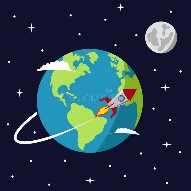 - Man on the Moon: a day in the life of Bob - Beegu- The Way Back HomeIslamBelongingAqiqahWhat does it mean to belong?GospelWhat is the Good news about Jesus?1) AnimalsWhat is this animal?2) Plants and GrowthAre all plants the same?Why does space travel matter?How does the weather affect our lives?Four seasons.Weather patterns are different in each season.That day length changes throughout the year.Weather forecastMore about the weather in hot and cold parts of the world.Coding – Coding toys, then start to Scratch – repeat grow shrinkAnimal PrintsCan a Repeating Print be Made from a Drawing?Artist study: Linda RichardsonCooking and nutrition Design and make a healthy sandwich.Bat and Ball skillsAthletics/ Sports Day Practise GymnasticsE4SYOUR IMMAGINATION (Charanga)Focus: singing, games. Playing glockenspiels and other unpitched musical instrumentsYear 2I am an explorer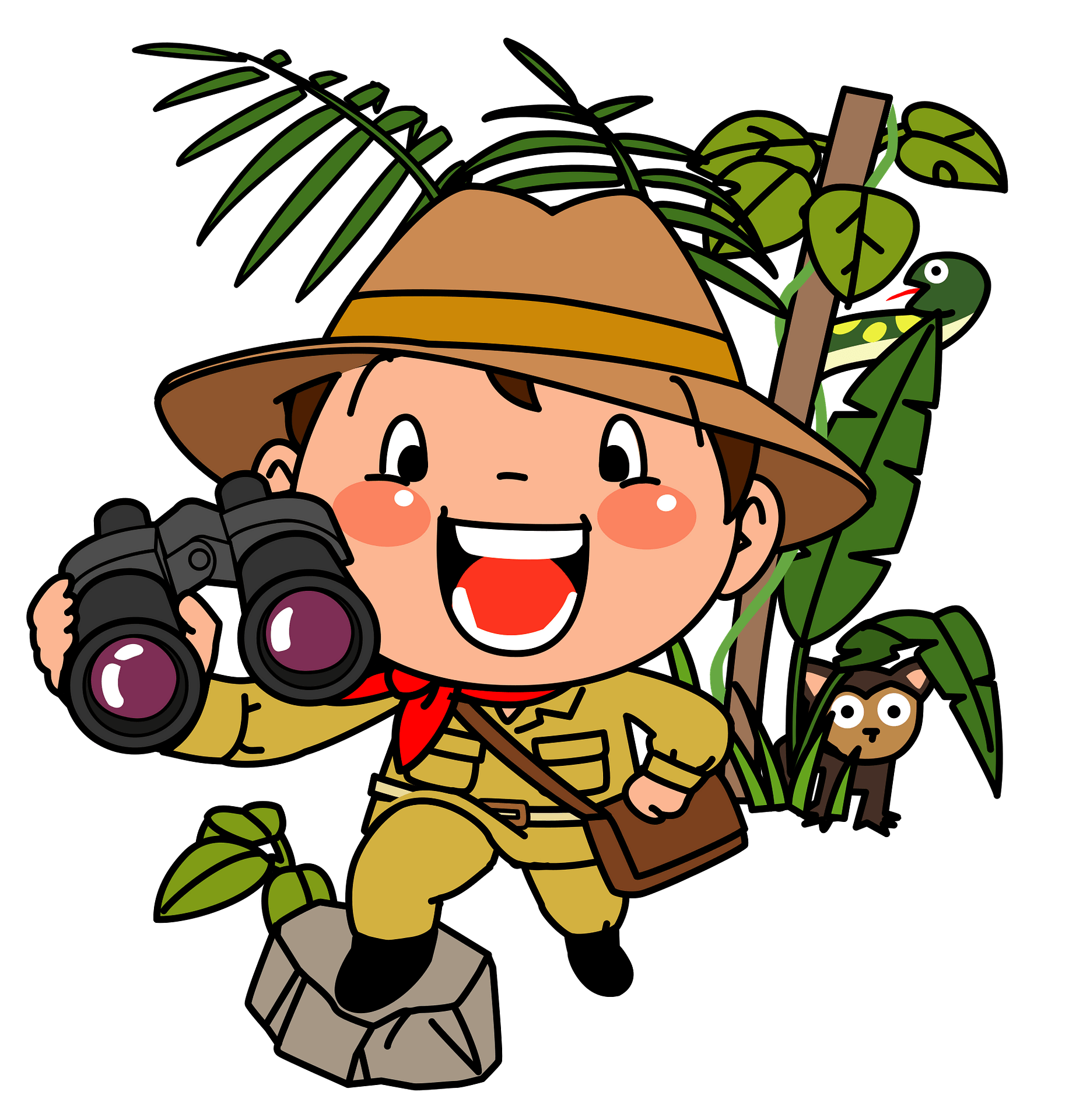 - Ernest Shackleton - The Great Explorer- Ocean Meets SkyJudaismWhy is the Torah such a joy for the Jewish Community? GospelWhat is the Good News of Jesus?Animals Inc. Humans
What do we need to do to stay alive?What made Ernest Shackleton great?Let’s visit Kenya-  Kenya and where it is in the world.- Use use a compass and explore what north, south, east and west are.- Kenya’s climate and weather.- Physical features and landscapes of Kenya.- unusual animals.- culture and lifestyle.Coding – Scratch – Sprite, scriptSculpture VultureCan Rubbish be used to make Art?Artist study:Aline Houde –Diebolt and othersCooking and nutrition Design and make a healthy picnic item.Striking and Fielding GamesAthletics/Sports Day PractiseGymnasticsE4SFRIENDSHIP SONG(Charanga)Focus: singing, playing the glockenspiels and improvisingYear 3We are Detectives- Ancient Egypt – Tales of Gods and Pharaohs- Marcy and the Riddle of the Sphinx- The story of Tutankhamun JudaismWhat symbols and stories help Jewish people remember their covenant with God?GospelWhat kind of world would Jesus want?1) Light and Shadow
What is darkness?2) Animals Inc. Humans
What’s happening inside my body?EgyptHow can the River Nile reveal its secrets?Who are our continental neighbours?Name and locate the major countries in Europe.ways in which European countries are different to each other.identify major capital cities of Europe.compare and contrast two European capital cities.Coding – accuracy, degrees, predictCan wire be used to represent the Human form?Artist study: Lowry TextilesDesign and make a cushion for a specified person and purpose.Athletics/Sports DayStriking and Fielding GamesCreative Games MakingE4SGLOCKENSPIEL  1 (Charanga)Focus:  learning about the language of music through playing the glockenspiel.PFS Niveau BleuModule 5AgeWhere I liveUK LandmarksModule 6Il y aJe suisUK LandmarksYear 4Leaders and their legacies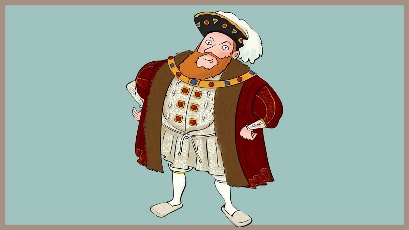 - The Queen's Fool- The Secret Diary of Henry VIII JudaismHow is freedom remembered at the Seder Meal?GospelWhat kind of world would Jesus want?1) Sound
What on earth is that noise?2) Electricity
How does this work?TudorsWas Henry VIII a good king?Why are their lines around the world?Position and importance of Hemispheres, the Tropics of Cancer and Capricorn and the Arctic and Antarctic Circle.Llatitude and longitudePrime MeridianKnow Americas are two separate continentsCoding – variable, loop, repeatAre all Prints Made in  the Same Way?Artist study: William Morris Mechanisms and structures Design and make a product to be powered using an electrical circuit.Link to electrical circuits in ScienceNet, court and wall gamesAthletics/Sports DayStriking and Fielding GamesE4SINTRODUCTION TO RECORDERS(Recorder Course 1 – Charanga)Focus: position, posture, producing a soft sound and musical notationPFS Niveau BlancModule 5QuestionsFavourite AnimalsModule 6Home and gardenYear 5What do we owe the Ancient Greeks?- Who Let the Gods Out?- MythologicaJudaismWhat is holiness for Jewish people?GospelWhat would Jesus do? 1) Animals Inc. HumansDo we ever stop changing?2) Living things and their habitats
How is ‘that’ still here?GreeksWhat do we owe the Ancient Greeks?How have patterns of land use changed over time?The difference between types of settlements including hamlet, village, town and city. Name and locate counties and cities of the UK. The main uses of land in the UK and local area.How land use has changed over time and why (Patterns)How to use maps to identify types of land - compare and contrast. Coding – target audience, game creationDo skyline Pictures always show the Same View Point?New artist study: Stephen Wiltshire & the architect Sir Christopher Wren.Mechanisms and structuresBuilding bridges Net, court and wall games (tennis)Athletics/Sports DayStriking and Fielding Games (cricket)E4SRECORDERS 2(Recorder Course 1Course book)GREAT COMPOSERS(Charanga)Focus:  Composers from the Romantic Period (1820 – 1900)PFS Niveau RougeModule 5Days of the weekNumbers cont.Q&AModule 6SportsYear 6Developments and Similarities- Holes- The Highwayman JudaismWhat is holiness for Jewish people?GospelWhat would Jesus do?1) LightHow can we ‘use’ light?2) ElectricityHow can I turn this off!?How has crime and punishment changed through time?Can a country be self-sufficient?Economic activity  ‘globalisation’ supply chains food production is influenced by climate.Fairtrade How to use latitude and longitude to locate countries where products originate. (Building on work from Year 4).energy & natural resources.Coding – broadcast, audio, soundIs Pop Art Similar to Other Art Styles?Artist Study:Roy Lichtenstein, David Hockney, Andy Warhol, Takashi MurakamiMechanisms and structuresUnderstand and use mechanical systems in products. Link with WHSNet, court and wall games (volleyball)Athletics/Sports DayStriking and Fielding Games (rounders)E4SCARNIVAL SUITE(Charanga)Focus: performing GREAT COMPOSERS(Charanga)Focus: Early 20th Century Period (1900 – 1940)PFS Niveau TricoloreModule 5Family and jobsPetsModule 6WeatherClothing